Actividades SugeridasOBJETIVO DE APRENDIZAJE OA_22DESCRIPCIÓN DE LA ACTIVIDADESMedir longitudes con unidades estandarizadas (m, cm) y realizar transformaciones (m a cm y viceversa) en contextos de la resolución de problemas.7.Miden los lados de figuras 2D conocidas y calculan el perímetro; por ejemplo: calculadora, hoja de trabajo, tarjeta, boleta, bloc de dibujo, etc.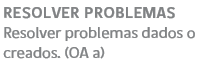 